Vendredi 26 juin 2020  ou   Jeudi 2 juillet 20209h30 à 12h30En ligne, via la plateforme ZOOMNous poursuivons nos temps de présentation et d’échanges autour de l’actualité sociale en cette période de crise sanitaire. Cette actualité a été dense ces dernières semaines et de nombreux dispositifs exceptionnels ont vu le jour pour faire face à l’épisode de crise sanitaire.Compte tenu de l’impact de la crise sanitaire, et au regard de l’actualité sociale, nous aborderons lors de ces rencontres :Le cadre général de l'état d'urgence sanitaire et ses conséquences en droit socialLes dates définies pour la crise sanitaire et ses conséquences majeures Les outils centraux : DUERP, plan de continuité des activités et règlement intérieurLa gestion des arrêts de travail : les différents cas d’absenceLe salarié est malade : conséquences/gestionLe salarié est vulnérable ou vit avec une personne vulnérableLe salarié doit garder ses enfantsLes mesures permettant d’éviter des licenciements Le recours généralisé au télétravail chaque fois que possibleLe recours à l’activité partielleLa prolongation de certains contrats : de nouvelles ordonnances attenduesLes mesures dérogatoires en matière de congés, absences et durée du travailLes mesures dérogatoires en matière de relations collectives : le CSE, la négociation des accords collectifs, l’agrémentLes mesures dérogatoires en matière de médecine du travail et formation professionnelleLes primes susceptibles d’être versées : Prime pouvoir d’achat, prime « covid »AnimationElodie RUE-RIOCHE, Conseillère technique juridique de l’URIOPSS BretagneAnne BIDOU, Conseillère technique juridique de l’URIOPSS NormandieParticipation85€ par personneLieuLes matinées d’actualités sociales se dérouleront en ligne, sur la plateforme ZOOM. Le lien d’accès à la réunion, ainsi que toutes les informations nécessaires pour vous connecter vous seront communiqués après confirmation de votre inscription.Attention, le nombre de places est limitéNous vous remercions de vous inscrire à l’aide du bulletin d’inscription à suivre.Matinales d’actualités sociales 26 JUIN 2020 / 2 JUILLET 2020Nom de l’Association :Nom de l’Établissement du participant :Adresse de l’établissement :Tel : Nom & Prénom des participants 	Fonction 			E-mail■					■				E-mail :■					■				E-mail :■					■				E-mail :Inscription : 	85 €uro x	=	€uros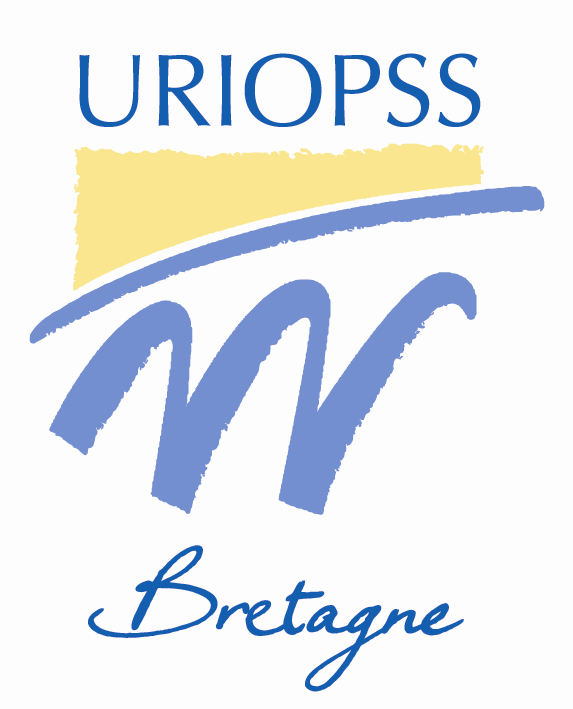 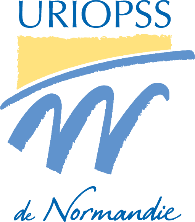 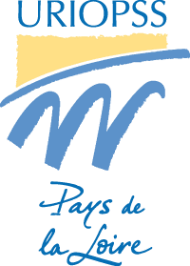 DATE RETENUE(Entourer la date retenue)Règlement par : Chèque bancaire ou virementVENDREDI 26 JUIN 2020À l’ordre de l’URIOPSS BretagneÀ retourner avant le 23 juin 2020 :203 G, Avenue Patton - BP 20219 35702 RENNES CEDEX 7Tél. : 02 99 87 51 52 e.corre@uriopss-bretagne.frJEUDI 2 JUILLET 2020À l’ordre de l’URIOPSS Normandie À retourner avant le 29 juin 2020 :3 Place de l'Europe14200 HEROUVILLE-SAINT-CLAIRTél. : 02 31 35 46 50a.bidou@uriopss-normandie.fr 